UNIVERSIDAD NACIONAL DE ASUNCIÓN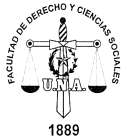 Facultad de Derecho y Ciencias SocialesAsunción,	de	de 2023Quien	suscribe,……………………………………………………… con C.I. Nº……………….,postulante a ser beneficiario de la Beca de Postgrado, Proveniente del Rectorado de la Universidad Nacional de Asunción, declaro bajo fe de juramento: que no cuento con recursos económicos para solventar el curso de Post – grado De……………………………………………………………………………Declaro que en caso de falsedad de algunos de estos datos me doy por enterado que la Universidad Nacional de Asunción, puede revocar la beca otorgada, y solicitarme su total reintegro sin más trámites y necesidad de intimación extrajudicial o de interpelación judicial, reconociendo el derecho de la otorgante de inhabilitarme a ser beneficiario de otros beneficios afines, y de remitir los antecedentes al Ministerio Público, no teniendo nada que reclamar al respecto.--------------------------------------------------------------------Atentamente.-…………………………..FIRMA